Выполнение регионального компонента (НРК)«Здравствуй Коми, земля, здравствуй родная земля!»В.И. ЛыткинУрок одного стихотворения.Тема: А.В. Некрасов «Северная весна».Цели:Закрепление навыков, знание орфограмм, определение частей речи.Упражнения в подборе точных слов и выражений.Работа над стихотворным текстом о природе, над лексическим значением слова.Обогащение словарного запаса учащихся.Воспитание положительных эмоций, любви к природе.Ход урока.Организационный момент.Вступление.Стихотворение И. Токмаковой «Весна» читает ученик.- Какова тема стихотворения?- Назовите весенние месяцы.- Хотите узнать, как родились эти названия, истоки этих слов, что они обозначают?Дети читают с экрана.Март – В Древнем Риме первый месяц года и весны посвящается Марсу, покровителю полей и стад. В честь него и месяц так назван.Апрель – В Древнем Риме означает теплый, солнечный. На Руси называли «Цветень», так как все начинало цвести.Май – 5 месяц года у нас сейчас, последний месяц весны. В Древнем Риме Майя – богиня земли и плодородия, отсюда и название – май.- Народ с давних времен прославлял все времена года и весне посвящено много песен стихотворений, загадок, пословиц и поговорок.- Кто знает стихи о весне? (дети читают стихи)- Вспомните пословицы о весне (называют).	Март – с водой, апрель – с травой, а май – с цветами.- Раскройте смысл пословицы. Объясните. Запишите в тетради.3. Объявление темы и цели урока.- Сегодня мы будем работать над стихотворением коми поэта А.В. Некрасова «Северная весна».- Что можете сказать о стихотворении по его названию?Работа над стихотворением (на экране I часть)З . ма, забрав	 . . .	и дрожь, (метель, пургу, вьюгу)За тундру	. . .	.(уходит, бежит, уплывает, спешит)И	. . .	нитью дож . ь (серебряной, янтарной, золотистой)Р . машки	. . .	. (рисует, вышивает, лепит)Задания:Выбери из данных слов подходящее, которое использовал автор. (автор использовал перекрестную рифму 1 и 3, 2 и 4).Вставьте орфограммы, докажите из правописание.- Спишите четверостишие.3. Объясните, что такое тундра?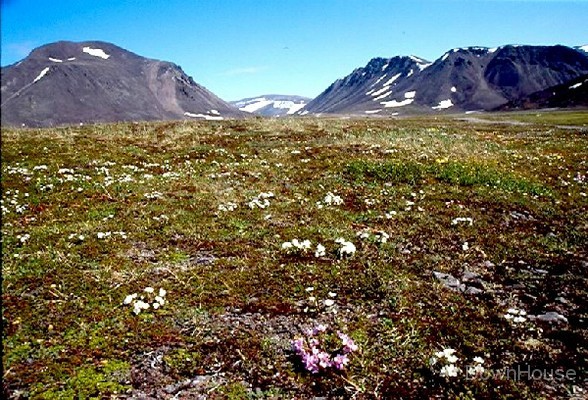 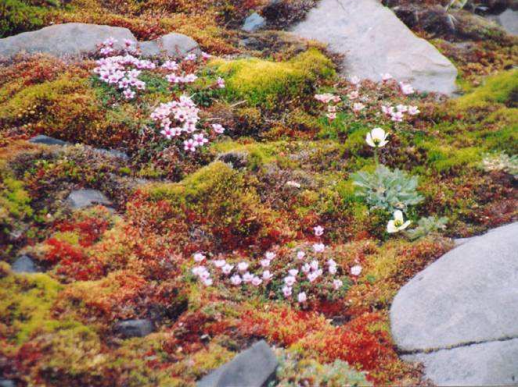 4.Второе предложение разберите по членам предложения.- Укажите части речи.5. Подберите слово к схеме из стихотворения. Сделайте разбор.- Какой части речи принадлежит это слово?- От какого слова произошло?- При помощи какой части слово образовалось оно?(Золотистой – прил., золото, суффикс – ист)II часть.(Картинка черемухи) фату ветвейПосеребрили тонко.Залился звонко (картинка соловья),(Картинка ручьи) залились звонко.			(запели громко).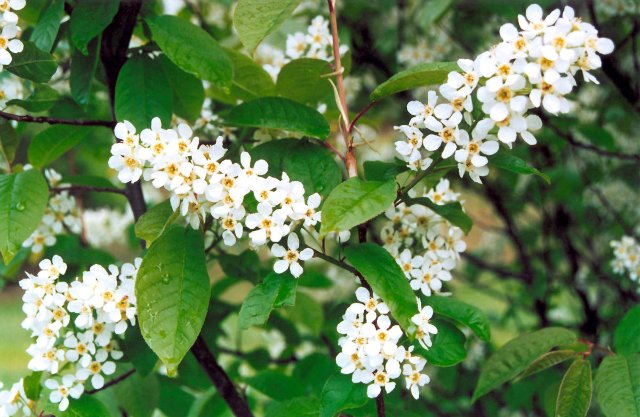 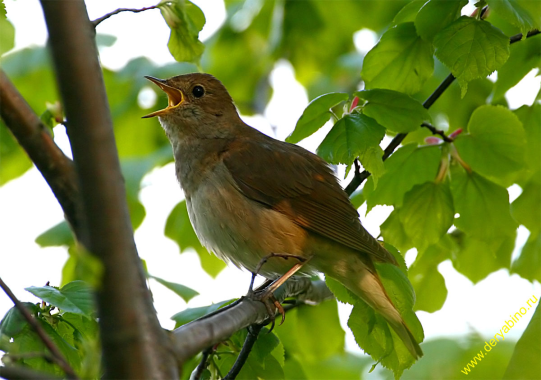 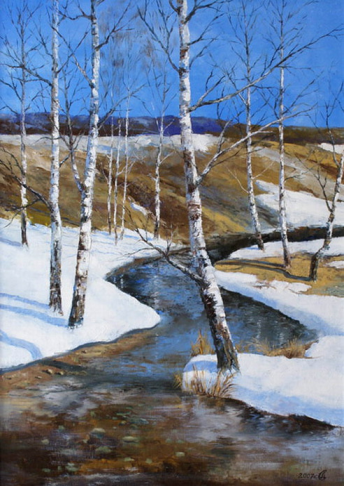 ФизминуткаРучеек бежит, журчит, перепрыгивает (имитация бега, прыжков)Всю весну журчал, петлял и до речки добежал (водоворот руками, бег)Задания:Вместо рисунков подставьте слова. В 1 и 4 строчке существительное множественного числа. В 3 строчке единственного числа.- Прочитайте четверостишие.- Что такое фата? Найдите значение слова в толковом словарике.Как вы понимаете что значит в стихотворении выражение « фату ветвей посеребрили тонко»? (черемуха зацвела)- Какие словосочетания повторяются? (залились звонко)- Чтобы вы изменили в этом четверостишии? (запели громко)- Запишите четверостишие.Найдите сущ., род.п., множ.числа (ветвей)Найдите глаголы и докажите что это глаголы.III часть.- Восстановите порядок строчек, оставляя первую, вставьте пропущенные буквы.В . сна в душе г . здо св . ла. (1)И светел день и ночт св . тла, (3)Прекрасно жить на свете! (2)И милый Север светел. (4)Задания:Объясните орфограммы. Прочитайте правильно четверостишие, запишите его.- Что значит выражение «весна в душе гнездо свила»? (радость, ожидание чуда, душевные переживания)Почему слово Север с заглавной буквы?- Что означает это слово?Какое слово повторяет автор? (светел, светла)- Что этим он хотел сказать?Какие из этих слов (светел, светла) требуют проверки?- Назовите проверочное слово.Прочитайте первое предложение и найдите существительное, определите падеж. (весна – им.п.; в душе – п.п.; гнездо – в.п.)5.Обобщение.- Прочитайте стихотворение.- Какова его тема? О чем оно?- Чему посвящает свое стихотворение коми поэт Некрасов?- Какие картины возникают у вас при чтении «Северной весны»?- Нарисуйте словами.- Какое настроение передает А.В. Некрасов своим произведением?- Какое настроение вызывает это произведение у вас?- Какие задания показались вам более увлекательными?- Какие задания вызвали затруднения?- Какое задание хотели бы еще выполнить по стихотворению? (нарисовать рисунок весны)Д.з. рисунок (Приложение )